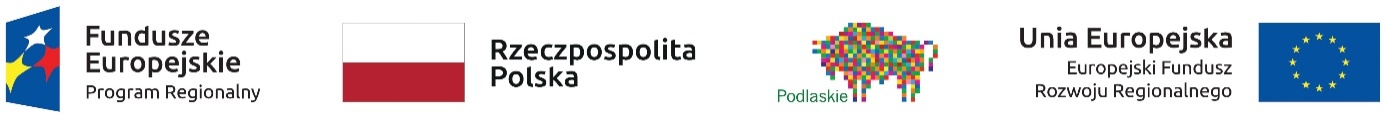 Gmina Turośl                                                                                    Turośl,  dnia  06.03.2020  r. 18-525 Turoślul. Jana Pawła II 49ZPK.271.6.2020INFORMACJA  Z  OTWARCIA  OFERTNa podstawie art.86 ust.5 ustawy z dnia 29.01.2004 roku Prawo zamówień Publicznych  (t. j. Dz. U. z 2019 roku, poz. 1843 ze zm.) Gmina Turośl  ul. Jana Pawła II 49, 18-525 Turośl, woj. podlaskie, informuje, że dnia 06.03.2020 roku o godz. 10.15 odbyło się  otwarcie ofert  w przetargu nieograniczonym na: budowę „Centrum aktywności lokalnej 
w Cieciorach”.                                                                                                                                         Kwota jaką  Zamawiający  zamierza  przeznaczyć  na sfinansowanie  zamówienia wynosi     600 586,37 złotych brutto.Przed upływem terminu składania ofert  złożono  2  oferty.                                                                                            WÓJ  GMINY                                                                                     /-/  mgr Piotr NiedbałaNr oferty Nazwa i adres  WykonawcyCenaOkres gwarancji i rękojmi   1.TAMA Farby – Lakiery , Sp. z o.o 12-200  Pisz  ul. Olsztyńska 3781 478,38  zł             72   m-cy   2.       „IN-KOL” Sp. z o.o, ul. Kolejowa2, 18-500 Kolno 649 000,00  zł92  m-ce